Registro Ibérico – ReLoCC(Recaídas Locales después de una Cirugía Conservadora de mama)ANEXO I – variablesCentro (iniciales)Identificación (ID): iniciales del Centro + número de estudio	     Paciente: ES--INFORMACIÓN DEL PACIENTEFecha de firma del consentimiento del estudio [DD/MM/AAAA]		Fecha de nacimiento [DD/MM/AAAA]Peso en Kg	Altura en cmIMC (índice de masa corporal)INFORMACIÓN DEL TUMOR PRIMARIOFecha de diagnóstico del tumor primario (fecha de la reunión multidisciplinar que asume el diagnóstico) [DD/MM/AAAA]Lateralidad [0-D] [1-E] [9-desc]Sincrónico bilateral [1-sí] [0-no] [9-desc]Metrónocromo bilateral [1-sí] [0-no] [9-desc]Nota 1: en caso de bilateralidad en la presentación del tumor primario (sincrónico o metanocromo) se deben registrar dos casos en la base de datos, uno para cada lado de la enfermedad; la base de datos incluirá variables de bilateralidad para poder identificar estos casos.Posición sobre la mama afectada [0-central] [1-CSE] [2-TCS] [3-CSI] [4-TCInt] [5-CII] [6-TCInf] [7-CIE] [8-TCE] [9-desc]CIRURGÍA:Fecha de la primera operación para manejar el primario [DD/MM/AAAA]Tipo de cirugía realizada [1-cirugía conservadora simple / oncoplástica tipo 1] [2 - cirugía conservadora compleja / oncoplástica tipo 2] [9-desc]HISTOLOGÍA POSTOPERATORIATipo histológico [1-NST/ductal inv] [2-lobular inv] [3-outro inv] [4-CDIS] [5-CLIS] [9-desc]Tamaño definitivo en mm (información de la ana-pat el espéc. quir.)Grado de malignidad (información de la ana-pat el espéc. quir.)) [1-I] [2-II] [3-III] [9-desc]Invasión Linfo-vascular [1-presente] [0-ausente] [9-desc]Invasión Perineural [1-presente] [0-ausente] [9-desc]RH Estrogénio [0 - <1] [1 - >= 1-10%] [2 - >=11%] [9-desc]RH Progesterona [0 - <1] [1 - >=1-10%] [2 - >=11%] [9-desc]HER2 [0-neg] [1-pos] [9-desc]Ki67 [1-=<10%] [2->=11%] [9-desc]PAM50 [0-no realizado] [1- riesgo bajo] [2- riesgo intermedio] [3- riesgo alto]OncoptypeDX [0-no realizado] [1- riesgo bajo] [2- riesgo intermedio] [3- riesgo alto]MammaPrint [0-no realizado] [1- riesgo bajo] [2- riesgo alto]BRCA1 [0-no realizado] [1-negativo] [2-positivo]BRCA2 [0-no realizado] [1-negativo] [2-positivo]CDH1 [0-no realizado] [1-negativo] [2-positivo]PTEN [0-no realizado] [1-negativo] [2-positivo]ATM [0-no realizado] [1-negativo] [2-positivo]CHECK2 [0-no realizado] [1-negativo] [2-positivo]pT (TNM según la 8a edición)GS metastizado [1-sí] [0-no]Número de GS metastizadosNota 2: GS metastizado  Macro o micrometástasis (o más de 250 copias de CK19 se fue estudiado por OSNA) =1Células tumorales aisladas (<250 copias de CK19) = 0EA [1-sí] [0-no]pN (TNM según la 8a edición)c/pM (TNM según la 8a edición)R (sobre la primera operación) [0-R0] [1-R1] [2-R2] [9-desc]RE OPERACIÓN PARA TRATAR EL TUMOR PRIMARIOFecha de la 2ª operación para tratar el primario [DD/MM/AAAA]R (con respecto a la 2ª operación) [0-R0] [1-R1] [2-R2] [9-desc.]Tumor residual en el espécimen quirúrgico la segunda operación [0-no] [1-invasor] [2-in situ]Fecha de la 3ª operación para tratar el primario [DD/MM/AAAA]R (con respecto a la 3ª operación [0-R0] [1-R1] [2-R2] [9-desc.]Tumor residual en el espécimen quirúrgico de la tercera operación [0-no] [1-invasor] [2-in situ]TRATAMIENTOS ADYUVANTESRT? [0-no] [1-sÍ] [9-desc]Fecha de inicio de la RT adyuvante del tumor primario [DD/MM/AAAA]Fecha de finalización de la RT adyuvante del tumor primario [DD/MM/AAAA]Zonas anatómicas radiadas [1-mama] [2-axila 1-2] [3-axila 3 + SC] [4-CMI]Nota 3: Es posible el llenado múltiple de áreas anatómicas irradiadasTécnica de RT utilizada [1-total] [2-parcial]Si es técnica parcial, qué técnica se utilizó [1-RT externa] [2-RT IO] [3-braquiterapia]Dosis recibida en cGyVolumen irradiado en cc (centímetros cúbicos)Boost [1-sí] [0-no] [9-desc]Se completó el tratamiento de RT? [1-sí] [0-no]Razones por las que el tratamiento adyuvante de RT fue incompleto? [1-motivos logísticos, transporte, dificultades económicas, dificultades familiares, dificultades sociales] [2-rechazo del paciente] [3-motivos imputables a la Institución: huelgas, avería de aceleradores, …] [4-complicaciones asociadas al tratamiento] [9-desc]QT? [0-no] [1-neo-adj] [2-adj] [9-desc]Fecha de inicio de la QT neoadyuvante del tumor primario [DD/MM/AAAA]Fecha de finalización de la QT neoadyuvante del tumor primario [DD/MM/AAAA]Se completó el tratamiento sistémico? [1-sí] [0-no]Razones por las que el tratamiento para el QT neoadyuvante fue incompleto? [1-razones logísticas, transporte, dificultades económicas, dificultades familiares, dificultades sociales] [2-rechazo del paciente] [3-razones imputables a la Institución: huelgas, …] [4-complicaciones asociadas al tratamiento: toxicidad sanguínea , toxicidad GI y cavidad oral, toxicidad dermatológico, toxicidad neurológico, toxicidad cardíaco, fiebre, complicaciones respiratorias] [9-desc]Fecha de inicio de la QT adyuvante del tumor primario [DD/MM/AAAA]Fecha de finalización de la QT adyuvante del tumor primario [DD/MM/AAAA]Se completó el tratamiento sistémico? [1-sí] [0-no]Razones por las que el tratamiento para el QT adyuvante fue incompleto? [1-razones logísticas, transporte, dificultades económicas, dificultades familiares, dificultades sociales] [2-rechazo del paciente] [3-razones imputables a la Institución: huelgas,…] [4-complicaciones asociadas al tratamiento: toxicidad sanguínea , toxicidad GI y cavidad oral, toxicidad dermatológico, toxicidad neurológico, toxicidad cardíaco, fiebre, complicaciones respiratorias] [9-desc]HT? [0-no] [1-sí] [9-desc]Fecha de inicio de la HT adyuvante del tumor primario [DD/MM/AAAA]Fecha de finalización de la HT adyuvante del tumor primario [DD/MM/AAAA]Se completó el tratamiento? [1-sí] [0-no]Razones por las que el tratamiento adyuvante con TH fue incompleto? [Rechazo de 1 paciente] [resentimiento de 2 pacientes / complicaciones asociadas al tratamiento] [9-desc]MORBILIDAD DEL TRATAMIENTOSComplicaciones quirúrgicas (30 días)? [0-no] [1-sí] [9-desc]Clasificación Clavien-Dindo [1-CD I] [2-CD II] [3-CD IIIa] [4-CD IIIb] [5-CD IVa] [6-CD IVb] [7-CD V]Morbilidad asociada con la cirugía [1-dehiscencia de herida op] [2-infección del sitio quirúrgico] [3-seroma / hematoma que requiere aspiración] [necrosis de 4 colgajos]Morbilidad asociada a la RT para tratar el tumor primario (escala RTOG, toxicidad aguda) [1-grado 1 (eritema leve, alopecia, descamación seca, hipohidrosis)] [2-grado 2 (eritema moderado, descamación húmeda irregular, edema)] [3- grado 3 (descamación húmeda confluente, edema marcado)] [4- grado 4 (ulceración, hemorragia, necrosis)] [9-desc]INFORMACIÓN RELATIVA AL TUMOR RECURRENTEFecha de diagnóstico de tumor recurrente [DD/MM/AAAA]Lateralidad [0-D] [1-E] [9-desc]Sincrónico bilateral [1-sí] [0-no] [9-desc]Nota 4: en caso de bilateralidad en la presentación del tumor primario (sincrónico o metanocromo) se deben registrar dos casos en la base de datos, uno para cada lado de la enfermedad; la base de datos incluirá variables de bilateralidad para poder identificar estos casos.Posición sobre la mama afectada [0-central] [1-CSE] [2-TCS] [3-CSI] [4-TCInt] [5-CII] [6-TCInf] [7-CIE] [8-TCE] [9-desc]Recurrencia en la mismo local / cuadrante / posición que el primario? [0-no] [1-sí] [9-desc]Le hicieron una resonancia magnética de mama? [0-no] [1-sí] [9-desc]Tratamiento primario propuesto para la recidiva local [1-cirugía primaria] [2-radioterapia primaria] [3-quimioterapia primaria] [4-terapia hormonal primaria] [0-ninguna]Tratamiento primario realizado para la recidiva local [1-cirugía primaria] [2-radioterapia primaria] [3-quimioterapia primaria] [4-terapia hormonal primaria] [0-ninguna]CIRURGÍA:Fecha de la primera operación para manejar el primario [DD/MM/AAAA]Tipo de cirugía realizada [1-ciirugía conservadora simple / oncoplástica tipo 1] [2 - cirugía conservadora compleja / oncoplástica tipo 2] [3- mastectomía totalizada sin reconstrucción inmediata] [4- totalización de mastectomía con reconstrucción inmediata autóloga] [5- Totalización de mastectomía con reconstrucción inmediata heteróloga] [0- ninguna] [9-desc]HISTOLOGÍA POSTOPERATORIATipo histológico [1-NST/ductal inv] [2-lobular inv] [3-outro inv] [4-CDIS] [5-CLIS] [9-desc]Tamaño definitivo en mm (información de la ana-pat el espéc. quir.)Grado de malignidad (información de la ana-pat el espéc. quir.)) [1-I] [2-II] [3-III] [9-desc]Invasión Linfo-vascular [1-presente] [0-ausente] [9-desc]Invasión Perineural [1-presente] [0-ausente] [9-desc]Multifocalidad? [0-não] [1-sim] [9-desc]RH Estrogénio [0 - <1] [1 - >= 1-10%] [2 - >=11%] [9-desc]RH Progesterona [0 - <1] [1 - >=1-10%] [2 - >=11%] [9-desc]HER2 [0-neg] [1-pos] [9-desc]Ki67 [1-=<10%] [2->=11%] [9-desc]PAM50 [0-no realizado] [1- riesgo bajo] [2- riesgo intermedio] [3- riesgo alto]OncoptypeDX [0-no realizado] [1- riesgo bajo] [2- riesgo intermedio] [3- riesgo alto]MammaPrint [0-no realizado] [1- riesgo bajo] [2- riesgo alto]BRCA1 [0-no realizado] [1-negativo] [2-positivo]BRCA2 [0-no realizado] [1-negativo] [2-positivo]CDH1 [0-no realizado] [1-negativo] [2-positivo]PTEN [0-no realizado] [1-negativo] [2-positivo]ATM [0-no realizado] [1-negativo] [2-positivo]CHECK2 [0-no realizado] [1-negativo] [2-positivo]pT (TNM según la 8a edición)GS metatizado [1-sí] [0-no]Número de GS metatizadosNota 5: GS metastizado  Macro o micrometástasis (o más de 250 copias de CK19 se fue estudiado por OSNA) =1Células tumorales aisladas (<250 copias de CK19) = 0EA [1-sí] [0-no]pN (TNM según la 8a edición)c/pM (TNM según la 8a edición)R (sobre la operación del tumor recurrente) [0-R0] [1-R1] [2-R2] [9-desc]RE OPERACIÓN PARA TRATAR EL TUMOR RECURRENTEFecha de la 2ª operación para tratar el tumor recurrente [DD/MM/AAAA]R (con respecto a la 2ª operación del recurrente) [0-R0] [1-R1] [2-R2] [9-desc.]Tumor residual en el espécimen quirúrgico la segunda operación [0-no] [1-invasor] [2-in situ]Fecha de la 3ª operación para tratar el tumor recurrente [DD/MM/AAAA]R (con respecto a la 3ª operación del recurrente) [0-R0] [1-R1] [2-R2] [9-desc.]Tumor residual en el espécimen quirúrgico de la tercera operación [0-no] [1-invasor] [2-in situ]TRATAMIENTOS ADYUVANTESRT? [0-no] [1-sÍ] [9-desc]Fecha de inicio de la RT adyuvante del tumor recurrente [DD/MM/AAAA]Fecha de finalización de la RT adyuvante del tumor recurrente [DD/MM/AAAA]Zonas anatómicas radiadas [1-mama] [2-axila 1-2] [3-axila 3 + SC] [4-CMI]Nota 6: es posible el llenado múltiple de áreas anatómicas irradiadasTécnica de RT utilizada [1-total] [2-parcial]Si es técnica parcial, qué técnica se utilizó [1-RT externa] [2-RT IO] [3-braquiterapia]Dosis recibida en cGyVolumen irradiado en ccBoost [1-sí] [0-no] [9-desc]Se completó el tratamiento de RT? [1-sí] [0-no]Razones por las que el tratamiento adyuvante de RT fue incompleto? [1-motivos logísticos, transporte, dificultades económicas, dificultades familiares, dificultades sociales] [2-rechazo del paciente] [3-motivos imputables a la Institución: huelgas, avería de aceleradores, …] [4-complicaciones asociadas al tratamiento] [9-desc]QT? [0-no] [1-neo-adj] [2-adj] [9-desc]Fecha de inicio de la QT neoadyuvante del tumor recurrente [DD/MM/AAAA]Fecha de finalización de la QT neoadyuvante del tumor recurrente [DD/MM/AAAA]Se completó el tratamiento sistémico? [1-sí] [0-no]Razones por las que el tratamiento para el QT neoadyuvante fue incompleto? [1-razones logísticas, transporte, dificultades económicas, dificultades familiares, dificultades sociales] [2-rechazo del paciente] [3-razones imputables a la Institución: huelgas, …] [4-complicaciones asociadas al tratamiento: toxicidad sanguínea, toxicidad GI y cavidad oral, toxicidad dermatológico, toxicidad neurológico, toxicidad cardíaco, fiebre, complicaciones respiratorias] [9-desc]Fecha de inicio de la QT adyuvante del tumor recurrente [DD/MM/AAAA]Fecha de finalización de la QT adyuvante del tumor recurrente [DD/MM/AAAA]Se completó el tratamiento sistémico? [1-sí] [0-no]Razones por las que el tratamiento para el QT adyuvante fue incompleto? [1-razones logísticas, transporte, dificultades económicas, dificultades familiares, dificultades sociales] [2-rechazo del paciente] [3-razones imputables a la Institución: huelgas, …] [4-complicaciones asociadas al tratamiento: toxicidad sanguínea, toxicidad GI y cavidad oral, toxicidad dermatológico, toxicidad neurológico, toxicidad cardíaco, fiebre, complicaciones respiratorias] [9-desc]HT? [0-no] [1-sí] [9-desc]Fecha de inicio de la HT adyuvante del tumor recurrente [DD/MM/AAAA]Fecha de finalización de la HT adyuvante del tumor recurrente [DD/MM/AAAA]Se completó el tratamiento? [1-sí] [0-no]Razones por las que el tratamiento adyuvante con TH fue incompleto? [Rechazo de 1 paciente] [resentimiento de 2 pacientes / complicaciones asociadas al tratamiento] [9-desc]MORBILIDAD DEL TRATAMIENTOSComplicaciones quirúrgicas (30 días)? [0-no] [1-sí] [9-desc]Clasificación Clavien-Dindo [1-CD I] [2-CD II] [3-CD IIIa] [4-CD IIIb] [5-CD IVa] [6-CD IVb] [7-CD V]Morbilidad asociada con la cirugía para tratamiento del tumor recurrente [1-dehiscencia de herida op] [2-infección del sitio quirúrgico] [3-seroma / hematoma que requiere aspiración] [4-necrosis de colgajos]Morbilidad asociada a la RT para tratamiento del tumor recurrente (escala RTOG, toxicidad aguda) [1-grado 1 (eritema leve, alopecia, descamación seca, hipohidrosis)] [2-grado 2 (eritema moderado, descamación húmeda irregular, edema)] [3- grado 3 (descamación húmeda confluente, edema marcado)] [4- grado 4 (ulceración, hemorragia, necrosis)] [9-desc]RESULTADO ESTÉTICOEVALUACIÓN DEL EQUIPO MÉDICOResultado estético antes del tratamiento de la recaída (valoración de un miembro del equipo terapéutico basada en fotografías) [1-muy bueno] [2-bueno] [3-razonable] [4-malo]Resultado estético después del tratamiento de la recaída (valoración de un miembro del equipo terapéutico basada en fotografías) [1-muy bueno] [2-bueno] [3-razonable] [4-malo]Nota 7: tomar una fotografía del paciente: 1- antes de cualquier tratamiento de recurrencia, 2 - 2 a 4 semanas después de la operación, antes del inicio de la RT, 3 - 6 meses después de finalizar los tratamientos de RT, 4 - en el segundo año de FUP (excluir pacientes que se someterá a una reintervención de la recurrencia después del tratamiento de la recurrencia local).Nota 8: si no hay lugar para RT adyuvante para el tratamiento del tumor recurrente, solo se tomarán 3 fotografías: antes de cualquier tratamiento, 2 a 4 semanas después de la operación y en el segundo año de FUP.A EVALUACIÓN DEL PACIENTEResultado estético antes del tratamiento de la recaída (evaluación del paciente): [1-muy bueno] [2-bueno] [3-razonable] [4-malo]Resultado estético después del tratamiento de la recaída: (evaluación del paciente) [1-muy bueno] [2-bueno] [3-razonable] [4-malo]Satisfacción general del paciente: [1-muy satisfecho] [2- satisfecho] [3- poco satisfecho] [4-no satisfecho]Nota 9: Aplicación de los cuestionarios EORTC QLQ - C 30 y BR 23 al 1 ° y 2 ° año después de la cirugíaFOLLOW-UP Recurrencia después del tratamiento de la recidiva local? [1-sí] [0-no]Fecha de la primera recurrencia después del tratamiento de la recurrencia local [DD/MM/AAAA]Tipo de primera recidiva después del tratamiento de la recidiva local [1-local (mama homolateral)] [2-ganglio regional (axila homolateral)] [3-ganglio supraclavicular (homolateral SC)] [4-sistémico]Nota 10: es posible el tipo de recurrencia múltipleTipo de recurrencia sistémica [1-hueso] [2-pulmón] [3-pleura] [4-hígado] [5-cerebro] [6-cutáneo] [7-otro]Nota 11: es posible el llenado múltiple del tipo de recurrencia sistémicaFecha de la última observación [DD/MM/AAAA]Estado actual en la última observación [1-VSEC] [2-VCEC] [3-MC] [4-MO]DEFINICIONES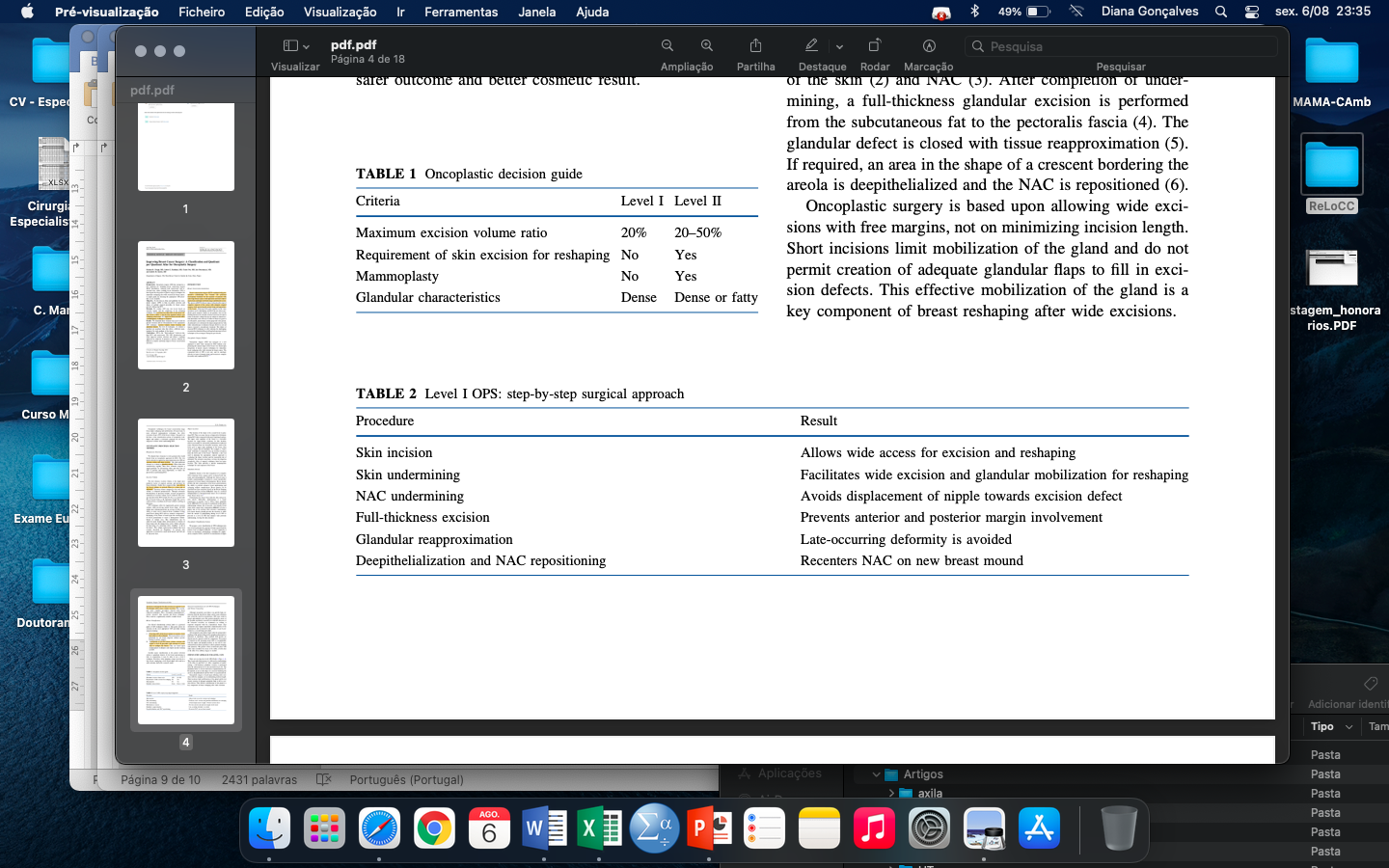 Mastectomía Parcial Simple, nivel 1Mastectomía Parcial Compleja, nivel 2 Clough K et al. Improving Breast Cancer Surgery: a classification and quadrant per quadrant atlas for oncoplastic surgery. Ann Surg Oncol 2010 May; 17 (5): 1375-91).Mastectomía Total – incluye la escisión de la piel que cubre la mama y el complejo areola-pezón Reconstrucción mamaria autóloga – incluye el uso de un colgajo de músculo, fascial o adiposo, pediculado o libre.Reconstrucción mamaria heteróloga – reconstrucción exclusiva con material protésico.NST – carcinoma invasivo sin designación especial, sin tipo especial, no especificado de otra manera.CDIS – carcinoma ductal in situCLIS – carcinoma lobular in situGrado de malignidad – según la clasificación de Bloom-Richardson, modificada por Elston-Ellis (formación de túbulos, recuento de mitosis y pleomorfismo nuclear).HER2 positivo – clasificado como “+++” o como positivo en hibridación in situGS metastizado – incluye macro o micrometástasis (o más de 250 copias de CK19 se fue estudiado por OSNA); células tumorales aisladas (<250 copias de CK19) no se consideran metástasis.EA – vaciado de los ganglios linfáticos axilaresTratamiento completo de RT – significa que el tratamiento se llevó a cabo hasta el final, tal como lo planeó inicialmente el Radionólogo.Tratamiento sistémico completo – significa que el tratamiento se ha llevado a cabo hasta el final, según lo planificado inicialmente por el médico oncólogo.Complicaciones quirúrgicas – se deben considerar las complicaciones identificadas dentro de los primeros 30 días a partir de la fecha de la última operación.Morbilidad - Clasificación Clavien-DindoPara estandarizar la clasificación de las complicaciones operativas, la clasificación de Clavien-Dindo*: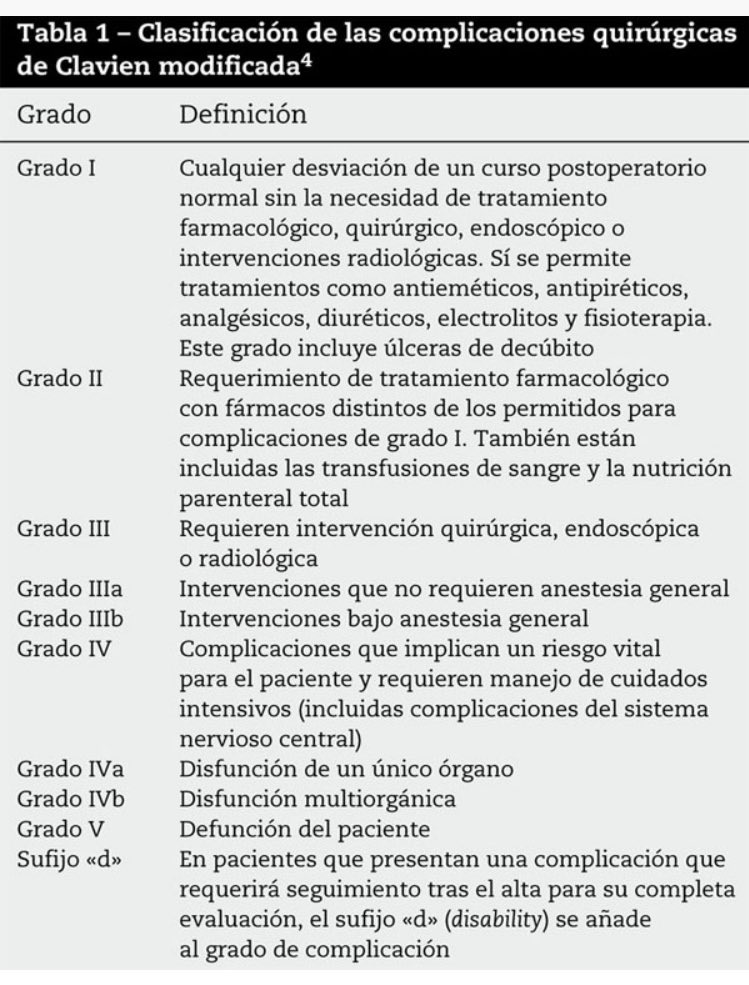 * Adaptado de: “Dindo, D; Demartines, N; Clavien, PA. Classification of Surgical Complications: a New Proposal with Evaluation in a Cohort of 6336 Patients and Results of a Survey. Annals of Surgery, 2004; Vol.240, Number 2, pags 205-213Morbilidad asociada a los tratamientos de RT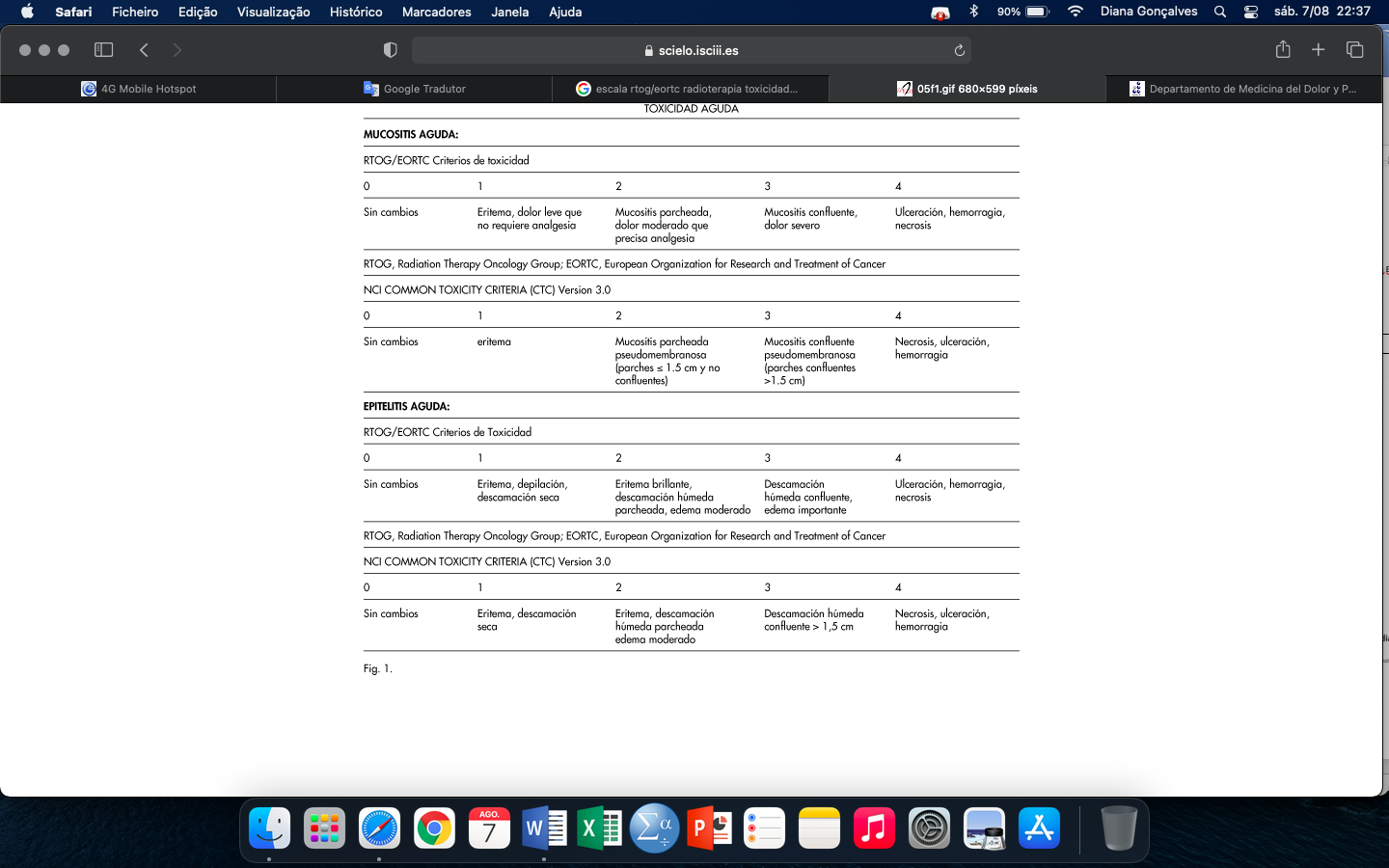 Escala RTOG/EORTC – Acute Radiation SCoring Criteria (Skin)